Guía Formativa N° 3 Ed. Física y Salud 3 º Año BásicoNombre: 			           	                                                       Fecha:       de          del    2020Objetivo de Aprendizaje: OA9: Practicar actividades físicas en forma segura, demostrando la adquisición de hábitos de higiene, posturales y de vida saludable. (ítem I, II, III)OA1: Demostrar capacidad para ejecutar de forma combinada las habilidades motrices básicas de locomoción, manipulación y estabilidad en diferentes direcciones, alturas y niveles. (Ítem IV)Ejercicio Físico y vida saludable.El ejercicio físico es una actividad que se lleva a cabo en los momentos de tiempo libre, en el cual se incluye el baile, deporte, gimnasia, educación física, entre otros. Si practicas ejercicio de forma continua y sistemática tu cuerpo adquirirá una buena condición física, la cual permitirá que tu cuerpo trabaje o juegue por más tiempo sin cansarse. Es decir, aumentarás tu fuerza, flexibilidad y resistencia.Beneficios del ejercicio físico:El ejercicio mantiene sano a tu cuerpo. Fortalece tus músculos, corazón  y ayuda a tus pulmones a trabajar mejor. El ejercicio también es bueno para el cerebro, ya que lo ayuda a recibir más oxígeno. De ese modo puedes pensar y aprender nuevas cosas.El ejercicio hace que te sientas y luzcas bien. Te da la energía que necesitas para hacer las cosas.El ejercicio te ayuda a sentirte mejor cuando estás disgustado, porque hace que dejes de pensar en lo que te molestó.El ejercicio te ayuda a estar sano y feliz.Lo mejor de todo es que hacer ejercicio es divertido. Tú puedes hacer ejercicio en tu casa o en la escuela. Puedes hacerlo con tu familia o con amigos.Item I: De acuerdo al texto anterior, responde las siguientes preguntas. (9 puntos)1.- ¿Qué significa estar en buena condición física?__________________________________________________________________________________________________________________________________________________________________________________________________________________2.- ¿Por qué el ejercicio es bueno para el cuerpo?_____________________________________________________________________________________________________________________________________________________________________________________________________________________________________________________________________________________________________________________________________________________________________________________________________________________________3.- ¿Qué tipos de ejercicios o actividades realizas tú para  mantener una buena condición física?___________________________________________________________________________________________________________________________________________________________________________________________________________________________________________________________________________________________________________________________Item II Escribe bajo la imagen la actividad física o deporte que están practicando los niños. (4 puntos)Siempre después de hacer ejercicio físico o algún deporte es importante que realices tu higiene personal para así continuar con tu vida saludable.  Por eso a continuación explicaremos que es la higiene personal.¿Qué es la higiene personal?Se entiende por higiene personal las acciones por las que una persona atiende a su limpieza y a su aspecto. El objetivo es, por un lado, evitar contraer enfermedades, y por otro, lograr una convivencia armoniosa en la sociedad. Atender a la propia higiene es responsabilidad de cada persona, sobre todo después de realizar ejercicio. Por esta razón, el entorno familiar es el primer lugar en el que el niño aprende a higienizarse.¿Cuáles son los hábitos de higiene personal más importantes?1. Bañarse diariamente2. Cepillarse y lavarse bien el pelo3. Lavarse frecuentemente las manos con agua y jabón4. En el lavado de manos, las uñas merecen tratamiento especial5. Cepillarse los dientes después de cada comida6. Lavarse y cambiarse de ropa después de ejercitarse.Item III Escribe una lista sobre aquellos hábitos de higiene que realizas en la mañana, tarde, noche y después del ejercicio. (8 puntos)Mañana.__________________________________________________________________________________________________________________________________________________________________________________________________________________Tarde__________________________________________________________________________________________________________________________________________________________________________________________________________________Noche.__________________________________________________________________________________________________________________________________________________________________________________________________________________Después de hacer ejercicios.__________________________________________________________________________________________________________________________________________________________________________________________________________________Item IV Realiza lo siguientes ejercicios en casa.  EjerciciosLuego de terminar las actividades, responde la siguiente pregunta:¿Qué hice cuando tuve una duda?___________________________________________________________________________________________________________________________________________________________________________________________________________________________________________________________________________________________________________________________¿Qué fue lo que más me costó aprender y por qué?___________________________________________________________________________________________________________________________________________________________________________________________________________________________________________________________________________________________________________________________*Esta guía tiene un 60% de exigencia”                          L : 60 a 100% de logro                        NL: menos del 60% de logroPuntaje ObtenidoLNLInstrucciones para los/las estudiantes:Sigue las instrucciones de cada item.Si tienes dudas puedes enviarme un mensaje a mi correo: profesorapef.fredes@gmail.comContinúa revisando la página del Colegio para que continúes desarrollando nuevas actividades y revises tus avances.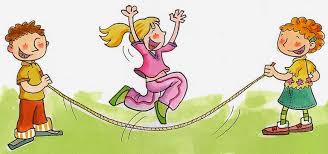 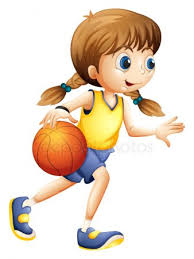 R:R: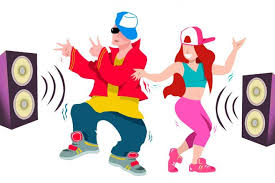 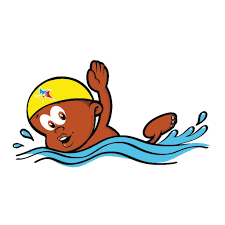 R:R:1.- Calentamiento: *Trota en el puesto (3 minutos)*De pie y en el lugar realiza 20 saltos pequeños.*Realiza movimientos circulares con tus brazos. 10 veces hacia adelante y 10 veces hacia atrás.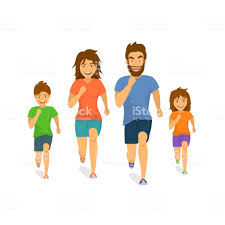 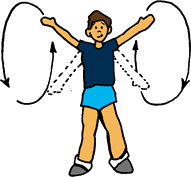 2.- Circuito: Ubica las botellas en línea, con una separación de un metro entre cada botella.  *Trota esquivando en zig-zag las botellas (ida y vuelta)* Salta con pie derecho esquivando en zig – zag (ida y vuelta)* Salta con pie izquierdo esquivando en zig – zag (ida y vuelta)*Esquiva en zig - zag las botellas, dando botes continuos con el balón. Realiza el ejercicio primero con mano  derecha y luego izquierda (ida y vuelta).* Esquiva en zig.zag las botellas, manipulando el balón solo con los pies (ida y vuelta).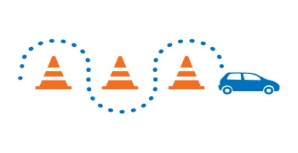 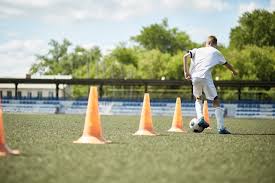 3.- Vuelta a la calmaRealiza 5 respiraciones profundas elevando tus brazos hacia arriba cuando inspires por la nariz, mantén el aire 2 segundos en tus pulmones, y luego baja tus brazos lentamente mientras espiras (botas) el aire por la boca.Llegó el momento de realizar higiene personal: Recuerda lavar tu cuerpo y cambiar ropa.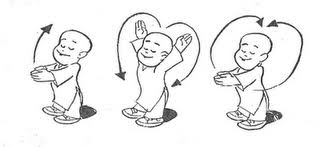 